UPlan Reference Guide:Tuition and Fee Revenue Calculator© [2013-2014] “University of California San Francisco (UCSF)” Ownership of CopyrightThe copyright in this material (including without limitation the text, artwork, photographs, and images) are owned by UCSF.Copyright LicenseUCSF grants to you a non-exclusive royalty-free revocable license to:- View this material on a computer- Store this course in your cache or memory- Print pages or material from this course for your own personal and non-commercial useAll rights reserved.Enforcement of CopyrightUCSF takes the protection of its copyright very seriously. If UCSF discovers that copyrighted materials have been used in contravention of the license above, UCSF may bring legal proceedings against you seeking monetary damages and an injunction to stop you from using the materials.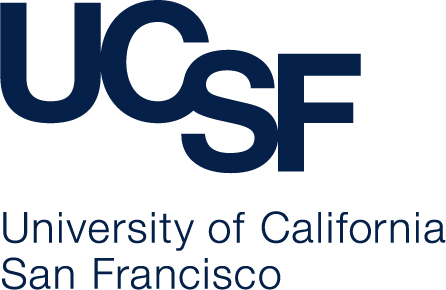 Reference Guide: Tuition and Fee Revenue CalculatorThis reference guide discusses the Tuition and Fee Calculator in the General Planning module.  Reference Guide ObjectivesThis document is intended to enable planners to:Understand the model for recording tuition revenue and transfers Explain the purpose of the Tuition and Fee Revenue CalculatorEnter or adjust revenue drivers on the calculatorGrasp the limitations of spreading capability on the calculator and the ways to address themGenerate reports displaying tuition and fee revenue plansPlan tuition and fee revenue transfersTuition and Fee Funds in PeopleSoft Actual tuition and fee revenue is identified in several ways in the PeopleSoft General Ledger.  FundThere are 11 funds that identify tuition and fees.  ProjectControl points or departments that generate Tuition and fee revenue may use the general undesignated project (Project 1111111) or a specific designated Project to record program revenue and expenses.  AccountThe Account tree includes a series of posting-level accounts for recording tuition and fee revenue by the type of tuition or fee and by term.  When tuition and fee revenue is generated, it should be recorded in one of the tuition and fee revenue accounts (40001 through 40404).  These accounts should be used by the unit that initially generates the tuition and fee revenue.  The account for identifying tuition and fee revenue transfers is 74400.  This transfer account should be used when the unit that originally generated the tuition and fee revenue is transferring the funds to another unit.  The revenue accounts and the transfer account roll up to the same Level C Account in the Account tree.  Note: The use of Fund and Account should correspond when revenue is recorded.  For example, revenue for Fund 3040: Prof degree tuition, dentistry should be recorded in one of the accounts under 4302E: Differential fee – professional school.Tuition and Fee Funds in UPlanFund and ProjectAll tuition and fee funds are available for planning in UPlan.  There are also no differences for UPlan handling of the Project dimension as it relates to tuition and fee funds.  AccountOn the UPlan General Planning Revenue and Expense form, two accounts are identified as planned revenue and operating revenue transfers of tuition and fee funds:  Level C Account 4300C is used for planning tuition and fee revenue as it is received by the generating unit.  This row will be gray for the forecast and plan months, and will be populated based on the data entered in the Tuition and Fee Revenue Calculator form.Tfr – Tuition and Fee is used for operating revenue transfers of tuition and fee funds planned in the Commitment Tracking module  Note that both actual revenues and actual transfers will appear in the Level C Account row.  Tuition and Fee Revenue Calculator FormThe UPlan Tuition and Fee Revenue Calculator form provides planners with a way to calculate and adjust their tuition and fee revenue based on planned enrollments and tuition/fee levels, thereby keeping a record of the drivers that planners used in generating their revenue estimates.  The form allows for tuition and fee revenue to be calculated using two separate tuition/fee levels and in addition allows for a lump sum adjustment to total revenue.For each of the tuition rates, the revenue amount is calculated as follows:	Revenue = (Enrollment – Enrollment Waivers) * Tuition LevelThe Tuition and Fee Calculator Form is structurally similar to the Revenue and Expense form.  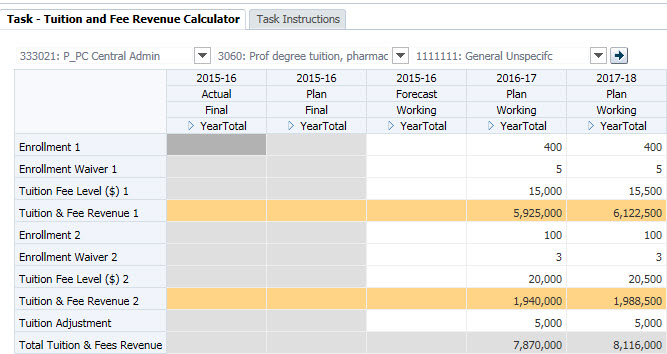 Page Filters and Columns The Page Filters include DeptID, Fund and Project.  Fund choices are limited to the 11 tuition and fee funds.  In addition, the columns contain the same Scenario, Version, Year, and Period options that are found on the Revenue and Expense form.  RowsThe rows on the Tuition and Fee Revenue Calculator form are different.  Instead of the revenue and expense accounts that appear on the Revenue and expense form, it has rows for enrollment, tuition waivers, tuition rates, and adjustment value, and calculated amounts.  Spreading on the Tuition and Fee Revenue CalculatorIn order to ensure that revenue amounts are calculated correctly, spreading of values from YearTotal to Months is only enabled for the Tuition Fee Level rows and the Adjustment row.  Thus, a Tuition/Fee revenue amount entered in the YearTotal column will spread evenly to the 12 months of the year.  An adjustment entered in the YearTotal column will be treated similarly.Enrollment and Waiver values entered in the YearTotal column will not spread, but instead will “fill” – that is, the same value will be entered in each of the monthly cells.  In this way, the form assumes that enrollment is constant over the course of the year, and tuition/fee amounts are paid proportionally by students over the course of the year.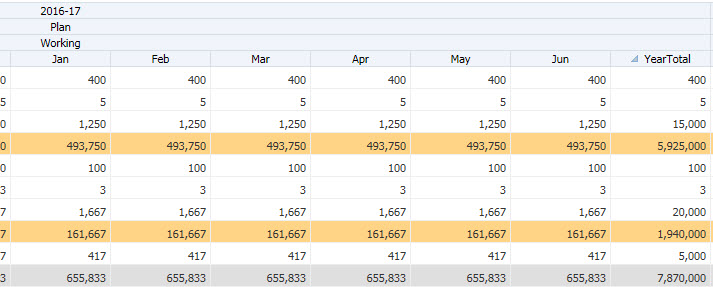 Adjusting Row Spreading on the Tuition and Fee Revenue CalculatorThe first time data are entered into the YearTotal column for Enrollment and Enrollment waiver rows, the monthly cells will fill with the value entered.  Subsequent adjustments to the YearTotal column will not fill all of the monthly cells, but instead will only adjust the value for June. In the screenshot below, the YearTotal value for Enrollment 1 has been changed from 400 to 600 and the YearTotal value for Enrollment Waiver 1 has been changed 25 to 10.  However, these new values have only spread to the June period.  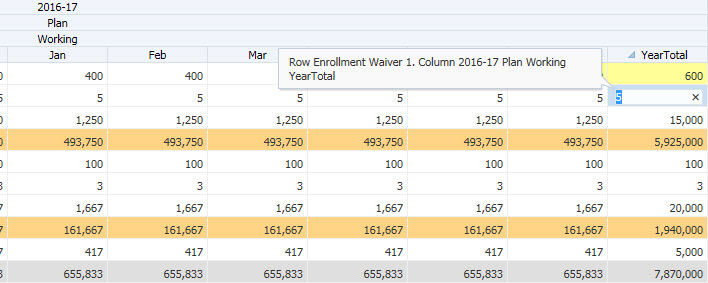 To adjust row spreading on the Tuition and Fee Revenue Calculator: Right-click on the row and choose Adjust then Grid Spread.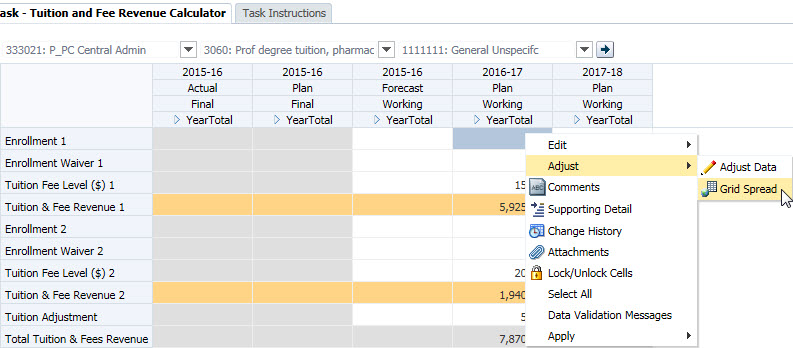 In the Grid Spread pop-up box, change the Spread Value to “0” and choose “Fill” and Spread.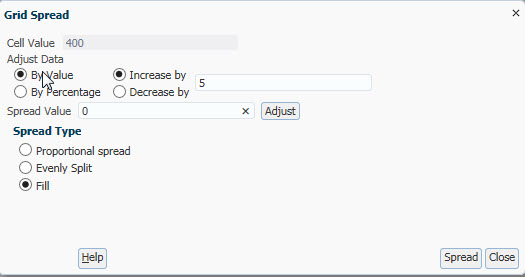 The row has now been re-set, and spreading will fill correctly using the YearTotal column.Tuition and Fee Revenue Calculator ReportsUPlan includes two Form Reports specifically for reviewing tuition and fee revenue plans.  The Tuition Revenue by Selected DFP report shows the YearTotal values for each element of the calculated revenue total for a selected DeptID – Fund – Project combination.  Rows are displayed for each Scenario, Version, and Year in the system.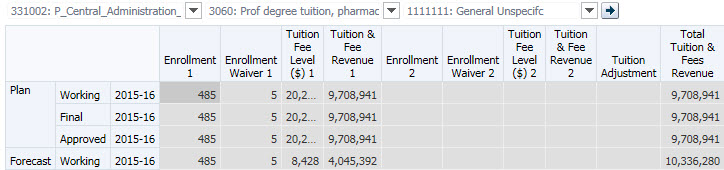 The Tuition Revenue by Selected Year and Scenario report shows the YearTotal values for each element of the calculated revenue total for a selected Scenario – Version – Year combination.  Rows are display for each DFP combination in the designated MyOrg.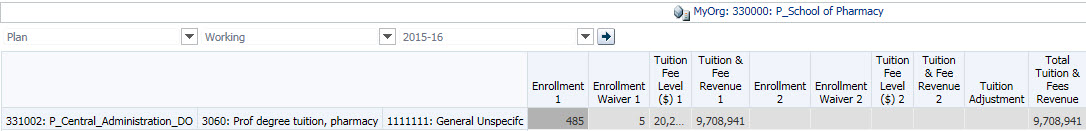 Planning Transfers in Commitment TrackingAs described above, planners in units that initially generate tuition and fee funds should record that revenue using the Tuition and Fee Revenue Calculator.  Then, if they transfer any of their tuition and fee funds to other units, they should use the Commitment Tracking module to plan those transfers.  We encourage planners to use a single commitment with multiple distributions to plan all of their tuition and fee transfers.  Similar to the handling of the State Educational Appropriation, departments generating tuition and fee funds may want to use cascading commitments to transfer funds.Operating (Above the Line) TransfersTransfers that represent the movement of operating funds (as opposed to dean’s support or other temporary subsidies) should be recorded with the “Allocations and Other Operating Transfers” Transfer Type member.  In these cases, when combined with a tuition or fee fund number, the planned transfer will appear on the “Tfr Tuition_C” or “Tfr Tuition_E” line of the General Planning Revenue and Expense form.   For actual transfers in PeopleSoft, analysts should use Account 74xxx Tuition and Fee Transfers.  Planning Transfers to the Financial Aid OfficeSpecifically, units that generate Professional Degree Supplemental Tuition (PDST) should plan a transfer in the Commitment Tracking module to provide the Financial Aid Office with the appropriate share of PDST funds for financial aid.  Use the following fields to plan transfers to the Financial Aid Office, based on your program: For financial aid funded from Tuition, Student Service Fees or any other centrally-managed source, Budget and Resource Management will manage commitments as follows:Professional student financial aid: Target DeptID 472117 “E_SFA Awards – General”, Target Project 1111111Graduate student financial aid:  Target DeptID 471071 “E_Grad Stdt Support”, Target Project 2001951With respect to spreading these commitments across months for Year 0 and Year 1, transfer amounts should be entered in a way that reflects the way actual transfers in PeopleSoft will occur.  If transfer journals will be submitted to PeopleSoft on a quarterly basis, then the planned commitment in the Commitment Tracking module should reflect that pattern.  Non-operating (Below the Line) TransfersTransfers that represent non-operating support (such as dean’s support or other temporary subsidies) should be recorded with the appropriate Transfer Type member.  In these cases, the planned transfer will appear in the Other Changes of the General Planning Revenue and Expense form.  For actual transfers in PeopleSoft, analysts should use the appropriate Level F Account from the Other Changes section of the Account tree. Fund NumberLabel3000Tuition3010Nonresident Tuition3020Summer sessions3030Prof degree tuition, medical3040Prof degree tuition, dentistry3050Prof degree tuition, nursing3060Prof degree tuition, pharmacy3070Misc professional fees3080Other student programs (self-supporting programs)3100Student services fee3110Other student feesLevel CLevel E Level E Level E Level F Posting-Level AccountsLevel F Posting-Level Accounts4300C Student tuition & fees4300C Student tuition & fees4300ETuition - nonresident40001Nonresid suppl tuition-fall4300C Student tuition & fees4300C Student tuition & fees4300ETuition - nonresident40002Nonresid suppl tuition-winter4300C Student tuition & fees4300C Student tuition & fees4300ETuition - nonresident40003Nonresid suppl tuition-spring4300C Student tuition & fees4300C Student tuition & fees4301ETuition/fees - mandatory 40101Tuition/fees-mandatory-fall4300C Student tuition & fees4300C Student tuition & fees4301ETuition/fees - mandatory 40102Tuition/fees-mandatory-winter4300C Student tuition & fees4300C Student tuition & fees4301ETuition/fees - mandatory 40103Tuition/fees-mandatory-spring4300C Student tuition & fees4300C Student tuition & fees4301ETuition/fees - mandatory 40104Tuition/fees-mandatory-summer4300C Student tuition & fees4300C Student tuition & fees4302EDifferential fee - prof school40201Professl school fee diff-fall4300C Student tuition & fees4300C Student tuition & fees4302EDifferential fee - prof school40202Professl school fee diff-winter4300C Student tuition & fees4300C Student tuition & fees4302EDifferential fee - prof school40203Professl school fee diff-spring4300C Student tuition & fees4300C Student tuition & fees4302EDifferential fee - prof school40204Professl school fee diff-summer4300C Student tuition & fees4300C Student tuition & fees4303ESelf-support programs40301Self-support prog fee-fall4300C Student tuition & fees4300C Student tuition & fees4303ESelf-support programs40302Self-support prog fee-winter4300C Student tuition & fees4300C Student tuition & fees4303ESelf-support programs40303Self-support prog fee-spring4300C Student tuition & fees4300C Student tuition & fees4303ESelf-support programs40304Self-support prog fee-summer4300C Student tuition & fees4300C Student tuition & fees4304EStudent tuition & fees (other)40401Application for admission4300C Student tuition & fees4300C Student tuition & fees4304EStudent tuition & fees (other)40402Student fees - other4300C Student tuition & fees4300C Student tuition & fees4304EStudent tuition & fees (other)40403Fee exemption-veterans4300C Student tuition & fees4300C Student tuition & fees4304EStudent tuition & fees (other)40404Student tuition/fee write-offs4300C Student tuition & fees4300C Student tuition & fees4305ETransfer tuition & fees74400Tfr - tuition and feesRow Row LabelUsage1Enrollment 1The planned total number of students enrolled for the first tuition revenue calculation.2Waiver 1The planned number of enrolled students who are eligible for tuition/fee waivers for the first tuition revenue calculation3Tuition Fee Level 1The level of tuition (tuition rate) for the first tuition revenue calculation.4Revenue 1Revenue from tuition level 1, calculated as the tuition level multiplied by the enrollment level 1 less enrollment waivers 1.5Enrollment 2The planned total number of students enrolled for the second tuition revenue calculation.6Waiver 2The planned number of enrolled students who are eligible for tuition/fee waivers for the second tuition revenue calculation7Tuition Fee Level 2The level of tuition (tuition rate) for the second tuition revenue calculation.8Revenue 2Revenue from tuition level 1, calculated as the tuition level multiplied by the enrollment level 2 less enrollment waivers 2.9AdjustmentThis field is available for making an adjustment to the total revenue amount for the DFP combination.  The adjustment should be a dollar amount.10Total RevenueThe total revenue amount for the DFP, calculated as the sum of the two individually calculated revenue amounts and the adjustment amount.FieldMemberTarget DeptID472118  E_SFA Awards - Dentistry472119  E_SFA Awards - Medicine472120  E_SFA Awards - Nursing472121  E_SFA Awards - Pharmacy472122  E_SFA Awards - Dental Hygiene472123  E_SFA Awards - Phys Therapy472125  E_SFA Awards - Dent Post Grad472141  E_SFA Awards - Translational MedTarget Project1111111 General unspecifiedTransfer TypeAllocations and Other Operating Transfers Approval DateAny valid date